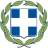 ΘΕΜΑ: ΠΡΟΚΗΡΥΞΗ ΣΕΜΙΝΑΡΙΟΥ ΠΕΡΙΦΕΡΕΙΑΚΟΥ ΔΙΚΤΥΟΥ Π.Ε. «Αλλάξτε συμπεριφορές… ΑνακυκλωS.O.S.τε!»Το Κέντρο Περιβαλλοντικής Εκπαίδευσης Βάμου, στο πλαίσιο της Πράξης «ΚΕΝΤΡΑ ΠΕΡΙΒΑΛΛΟΝΤΙΚΗΣ ΕΚΠΑΙΔΕΥΣΗΣ (ΚΠΕ)-ΠΕΡΙΒΑΛΛΟΝΤΙΚΗ ΕΚΠΑΙΔΕΥΣΗ» υλοποιείται μέσω του  Επιχειρησιακού Προγράμματος  «ΑΝΑΠΤΥΞΗ ΑΝΘΡΩΠΙΝΟΥ ΔΥΝΑΜΙΚΟΥ, ΕΚΠΑΙΔΕΥΣΗ ΚΑΙ ΔΙΑ ΒΙΟΥ ΜΑΘΗΣΗ»  με τη συγχρηματοδότηση της Ελλάδας και της Ευρωπαϊκής Ένωσης και σε συνεργασία με τους Υπεύθυνους Σχολικών Δραστηριοτήτων των Διευθύνσεων ΠΕ και ΔΕ της Περιφερειακής Διεύθυνσης Εκπαίδευσης Κρήτης, οργανώνει Σεμινάριο – Συνάντηση του Περιφερειακού Δικτύου ΠΕ «Αλλάξτε συμπεριφορές… ΑνακυκλωS.O.S.τε!» την Παρασκευή 10 και το Σάββατο 11 Μαΐου 2018.Στο Σεμινάριο αυτό έχουν δικαίωμα συμμετοχής κατά προτεραιότητα ένας τουλάχιστον από κάθε σχολείο που συμμετέχει στο Δίκτυο και υλοποιεί σχετικό πρόγραμμα. Αίτηση μπορούν να υποβάλουν επίσης και εκπαιδευτικοί που υλοποιούν σχετικό πρόγραμμα Περιβαλλοντικής Εκπαίδευσης κι ενδιαφέρονται να συμμετέχουν στο Δίκτυο.Οι ενδιαφερόμενοι πρέπει να υποβάλουν αίτηση συμμετοχής μέχρι την Πέμπτη 11 Απριλίου 2019, στις 12 το πρωί, στην Υπεύθυνη Σχολικών Δραστηριοτήτων της Διεύθυνσής τους. Οι Υπεύθυνοι Σχολικών Δραστηριοτήτων θα πρέπει να αποστείλουν τις Αιτήσεις συμμετοχής των εκπαιδευτικών στο ΚΠΕ Βάμου μέχρι την Πέμπτη 18 Απριλίου 2019. 	Το ΚΠΕ Βάμου θα καλύψει τα έξοδα διατροφής των συμμετεχόντων και τα έξοδα διαμονής όσων απέχουν περισσότερα από  από την έδρα του ΚΠΕ (Κεφαλάς Αποκορώνου) από τον προϋπολογισμό του. Το Σεμινάριο θα πραγματοποιηθεί στους χώρους του ΚΠΕ Βάμου (Κεφαλάς Αποκορώνου).ΠΡΟΣΩΡΙΝΟ ΠΡΟΓΡΑΜΜΑΠαρασκευή, 10 Μαΐου 2019Χώρος: ΚΠΕ Βάμου, Κεφαλάς Αποκορώνου16:00 - 17:00: 	Συνεδρίαση της Συντονιστικής Επιτροπής του Περιφερειακού Δικτύου 	«Αλλάξτε συμπεριφορές: ΑνακυκλωSOSτε!17:00 - 17:30: 		Εγγραφές - Xαιρετισμοί.17:30 - 17:45: 	Προγράμματα του ΚΠΕ Βάμου - Παρουσίαση του Περιφερειακού 	Δικτύου «Αλλάξτε συμπεριφορές: ΑνακυκλωSOSτε!», Παρουσίαση των προγραμμάτων του ΚΠΕ Βάμου, Παιδαγωγική Ομάδα ΚΠΕ Βάμου (Ποντικάκης Φώτης, Υπεύθυνος ΚΠΕ Βάμου, Παπαδογιαννάκη Κωνσταντίνα,Αναπληρώτρια Υπεύθυνη ΚΠΕ Βάμου, Δεσποτίδου Ελένη, Μπάσιου Ανδριάνα, Ορφανουδάκη Μαρία, μέλη της ΠΟ του ΚΠΕ Βάμου)17:45 - 18:30: 	Παρουσιάσεις Προγραμμάτων και Τοπικών Δικτύων των ΚΠΕ της Κρήτης σχετικά με την Ανακύκλωση και τα Απορρίμματα (εκπρόσωποι των ΚΠΕ Ανωγείων Ρεθύμνου, Αρχανών Ηρακλείου και Ιεράπετρας Λασιθίου)18:30-18:45:	Διάλειμμα για καφέ – κέρασμα19:30 - 19:45: 	«Η διαχείριση των απορριμμάτων στα Χανιά», Πατεράκης Κώστας,  Διαδημοτική Επιχείρηση Διαχείρισης Στερεών Απορριμμάτων Χανίων (ΔΕΔΙΣΑ)19:45 - 20:00: 	Παρουσίαση προγραμμάτων Π.Ε. για τα απορρίμματα και την ανακύκλωση που υλοποιήθηκαν σε σχολεία του Δικτύου την προηγούμενη σχολική χρονιά20:00 - 21:30:	Εργαστήρια (σε 2 ομάδες) Κατασκευές με παλιά υλικά (επαναχρησιμοποίηση)21:30: 	Λήξη πρώτης ημέρας σεμιναρίου - Δείπνο για όλους τους συμμετέχοντες.Σάββατο, 11 Μαΐου 2019Χώρος: Κεφαλάς Αποκορώνου - Τσιβαράς08:30 – 09:00: 	Προσέλευση συμμετεχόντων9:00 - 11:00: 	Παρουσίαση προγραμμάτων Π.Ε. για τα απορρίμματα και την ανακύκλωση που υλοποιήθηκαν σε σχολεία του Δικτύου την προηγούμενη σχολική χρονιά11:00 - 11:15:	Διάλειμμα για καφέ – κέρασμα11:15 - 13:30: 	«Χτίζοντας με ανακυκλώσιμα φυσικά υλικά», Εργαστήριο στον Τσιβαρά Αποκορώνου, σε συνεργασία με τον Πολιτιστικό Σύλλογο Τσιβαρά και την Ομάδα Δόμησης με Φυσικά Υλικά «Σπίτι, Σπιτάκι» (http://www.spitispitaki.com/) .13.30 - 14:30: 	Συζήτηση – Αξιολόγηση ΣεμιναρίουΓια το ΚΠΕ ΒάμουΟ ΥπεύθυνοςΠοντικάκης ΦώτιοςΕΛΛΗΝΙΚΗ ΔΗΜΟΚΡΑΤΙΑΥΠΟΥΡΓΕΙΟ ΠΑΙΔΕΙΑΣ, ΕΡΕΥΝΑΣ ΚΑΙ ΘΡΗΣΚΕΥΜΑΤΩΝΠΕΡΙΦΕΡΕΙΑΚΗ Δ/ΝΣΗ ΠΕ & ΔΕ ΚΡΗΤΗΣΚΕΝΤΡΟ ΠΕΡΙΒΑΛΛΟΝΤΙΚΗΣ ΕΚΠΑΙΔΕΥΣΗΣ ΒΑΜΟΥΕΛΛΗΝΙΚΗ ΔΗΜΟΚΡΑΤΙΑΥΠΟΥΡΓΕΙΟ ΠΑΙΔΕΙΑΣ, ΕΡΕΥΝΑΣ ΚΑΙ ΘΡΗΣΚΕΥΜΑΤΩΝΠΕΡΙΦΕΡΕΙΑΚΗ Δ/ΝΣΗ ΠΕ & ΔΕ ΚΡΗΤΗΣΚΕΝΤΡΟ ΠΕΡΙΒΑΛΛΟΝΤΙΚΗΣ ΕΚΠΑΙΔΕΥΣΗΣ ΒΑΜΟΥΚεφαλάς, 05-04-2019 Αριθ.Πρωτ. 46Δ/νση: Πληροφορίες: Τηλέφωνο:Fax: e-mail:Ιστοσελίδα:Ιστολόγιο:Κεφαλάς Αποκορώνου 73008Ποντικάκης Φώτιος28250-8323028250-83231mail@kpe-vamou.chan.sch.gr http://kpe-vamou.chan.sch.gr http://kpevamou.blogspot.gr ΠΡΟΣ: Τους εκπαιδευτικούς ΠΕ και ΔΕ της ΚρήτηςΜέσω των Υπευθύνων Σχολικών Δραστηριοτήτων των Διευθύνσεων ΠΕ και ΔΕ της Κρήτης